TÝDENNÍ PLÁN22. 10 – 26. 10. 2018INFORMACE PRO RODIČE :Procvičování pro naše druháčky -  www.skolasnadhledem.cz Prosíme zákonné zástupce, aby prohlédli dětem hlavy – ve škole se vyskytly vši. DěkujemeV pátek 26. 10. 2018 – „DEN OTEVŘENÝCH DVEŘÍ“  -  pro zájemce.            Krásný týden přejí J. Havlíčková a Š. Urbánková	                                              PŘEDMĚTCO SE NAUČÍMECO SI PŘIPRAVÍMEČJ| Psaní   Čtení DRUHY VĚT–  pořádek vět – věta tázací – věta oznamovací. ČJ – str. 22 – 25.Písanka 1. díl – opakování a procvičování správných tvarů písmen (W, y, a). 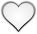 Ve škole - Čítanka str. 24 - 25. Kniha – Říkání o víle Amálce – společná četba ve škole (II. A)Teta plete pohádky – společná četba ve škole (II. B)Doma - každý den čteme vlastní vybranou knihu.penál (plně vybavený, pero, alespoň dvě ořezané tužky, všechny barvy pastelek)fix  na bílou tabuli a hadříkMMA – 1. díl – Numerace do 30. Vzor v síti. Propojování vztahů. Řešíme pavučinky. Hledání vztahů. Dvakrát a třikrát. Zvířátka dědy Lesoně. MA – str. 31 – 35.ČaJS(ČaJS-Člověk a jeho svět)Tematický celek – „Podzim“ – „Savci v podzimním lese“, „Podzimní rybník“, Poznáváme savce, poznáváme ryby.VV + PČ(ČaSP)Školní akce – „Den otevřených dveří.“	DOMÁCÍÚKOLY  si zapíšeme do úkolníku, můžeme použít úkolník z 1. třídy (prosíme o každodenní kontrolu úkolníčku)